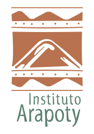 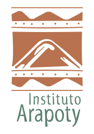 	Bulletin d’inscription au Séminaire de Formation Mangará La Voie du Cœur - Module 2 Qui inclut: - 4 séances à distance de 2 h (par zoom) avec Kaká Wéra- Une immersion de 3 jours avec Kaká Wéra (enseignement et organisation)- 2 journées de pratiques et d’intégration avec Sophie Ducrez et Clélie Dudon Nom : ____________________________     	Prénom : _______________________Adresse : _________________________________________________________________Tél. :_____________________________		Mail : __________________________☐ Je m’inscris jusqu’au 30 novembre 2022, je bénéficie du tarif Early Bird (coût des enseignements des 4 séances à distance, de l’Immersion de 3 jours, et des 2 journées de pratiques et d’intégration -  ce prix n’inclut aucun frais d’hébergement ni de repas ni de transports), soit: 733 €.    ☐ Je m’inscris à partir du 1er décembre 2022,  je paye le tarif plein (coût des enseignements des 4 séances à distance, de l’Immersion de 3 jours, et des 2 journées de pratiques et d’intégration -  ce prix n’inclut aucun frais d’hébergement ni de repas ni de transports), soit: 753€ 	☐ Je joins à mon bulletin d’inscription un chèque d’arrhes de 80 €, à l’ordre d’ARAPOTY FRANCE, (non remboursable en cas de désistement). Je réglerai le complément des enseignements et pratiques sur place, ainsi que le coût de l’hébergement. Merci de renvoyer par courrier le bulletin rempli, accompagné du chèque d’arrhes de 80€ à :Institut Arapoty France1 ter rue Baudoin92600 ASNIERES SUR SEINE